                                                                                                                                                                               Auditoria Interna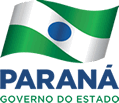 POSIÇÃO DE PACIENTES NO HUUNIDADE:UNIDADE:SETOR:RESPONSÁVEL:POSIÇÃO NO DIA:            /             / ALA: ALA:AnotaçõesResponsável:Responsável:QuantidadeLeitos na ALALeitos ocupadosMédia de dias de permanênciaData:         /          /20Assinatura do responsável pelo Setor: